A VHG Nonprofit Kft.(2484 Gárdony, Mester u. 2.)új telephelyére versenyképes fizetéssel, az alábbi munkakörbe munkatársat/munkatársakat keres:Hulladékszállító gépjárműre gépkocsivezetőt és rakodótBiztos munkahely, versenyképes fizetés! A gépkocsivezető, havi 600 e Ft bruttó jövedelem, plusz értékelés alapján 13.havi bér!A rakodó munkaerő, havi 500 e Ft bruttó jövedelem, plusz értékelés alapján 13.havi bér!Keressen vagy hívjon, győzödjön meg róla!A jelentkezéseket, 8-15 óra között az alábbi elérhetőségeken várjuk:telefon: 06 30/228-9484; e-mail: info@vhg.huPostacím:2484 Gárdony, Mester u. 2.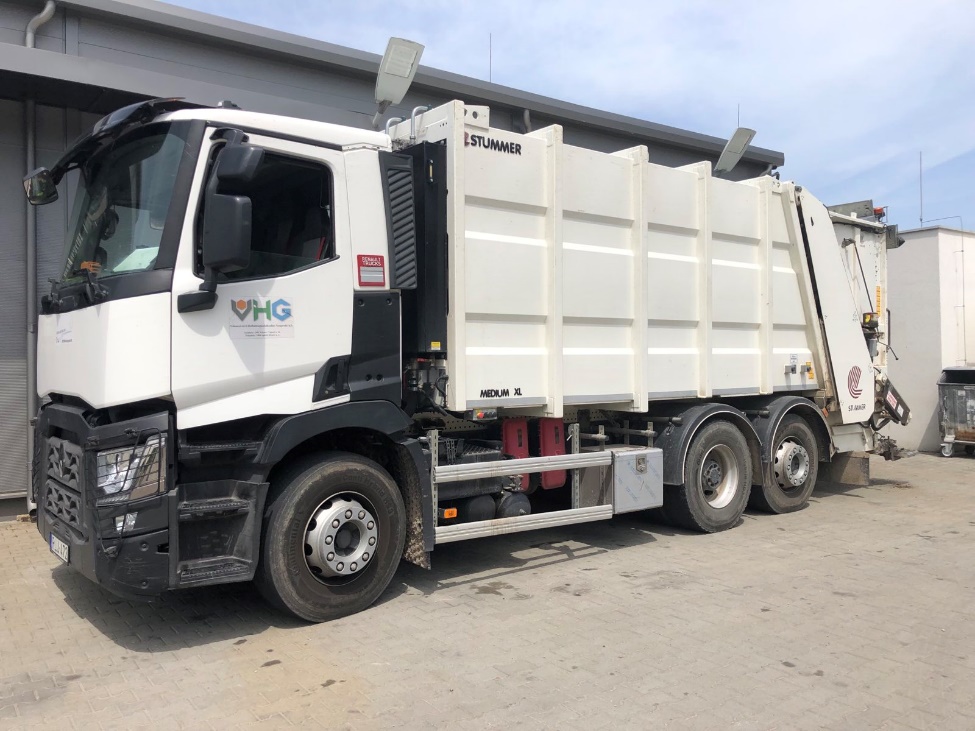 